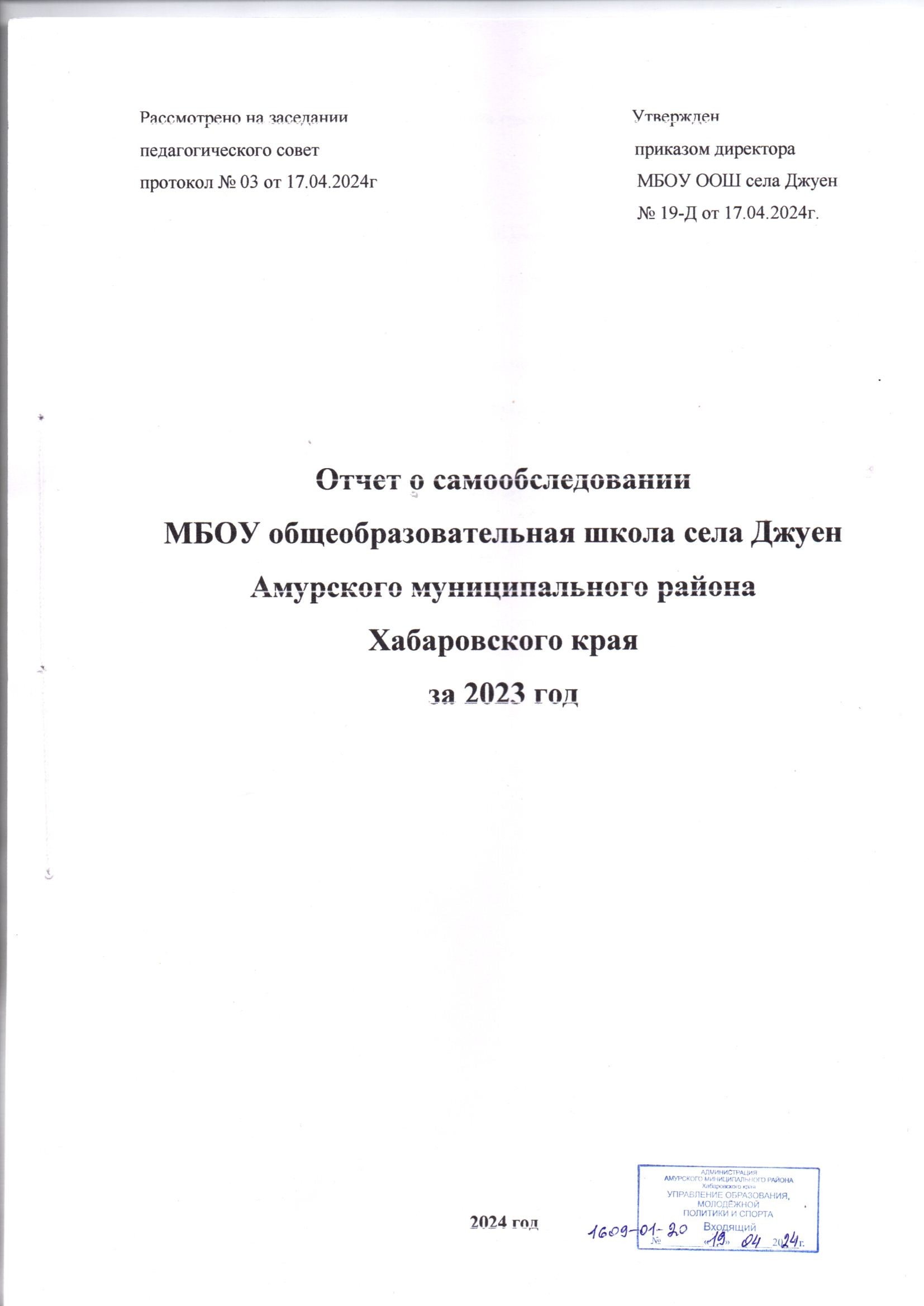 Структура отчета самообследования:1.Аналитическая частьОбщая информация.2. Организация учебного процесса. Оценка образовательной деятельностиСтруктура и система управления образовательной организации (2)3. Кадровое обеспечение 4. Функционирование внутренней системы оценки качества образования.5. Содержание и качество подготовки обучающихся 6. Востребованность выпускников 7. Характеристика системы воспитания в общеобразовательном учреждении8.  Учебно-методическое обеспечениеБиблиотечно-информационное обеспечение Материально-техническая базаЧасть II.  Анализ показателей деятельности образовательной организации Аналитическая частьСамообследование проводится с целью выполнения ст. 29 «Информационная открытость образовательной организации» Федерального закона от 29.12.2012 N 273-ФЗ «Об образовании в Российской Федерации» и в соответствии приказом Министерства образования и науки Российской Федерации от 14 июня 2013 года № 462 «Об утверждении порядка проведения самообследования образовательной организацией» (с изменениями).  Целями проведения самообследования являются обеспечение доступности и открытости информации о деятельности организации, а также подготовка отчета о результатах самообследования. Самообследование проводится за календарный год до 20 апреля. Самообследование проводится в форме анализа.Отчет о самообследовании размещается на официальном сайте школы.1.1 Общая информация. 1.1.1 Устав Муниципального бюджетного общеобразовательного учреждения основной общеобразовательной школы села Джуен Амурского муниципального района Хабаровского  края (МБОУ ООШ села Джуен)Утвержден приказом управления образования, молодёжной политики и спорта администрации Амурского муниципального района Хабаровского края от 17.10.2022 № 513-Д;зарегистрирован в ЕГРЮЛ 20.10.2022 г. ОГРН 1022700650862, ГРН 2222700349386 1.1.2.Юридический адрес ОУ, фактический адрес ОУ Юридический и фактический адрес образовательной организации: 682601, Хабаровский край, Амурский район, село Джуен, ул.Центральная,7Телефон: 8 (42142) 49 7 18E-mail: djuen1932@mail.ruСайт: http://джуен-школа.амурск-обр.рф/1.1.3. Документы, на основании которых осуществляет свою деятельность ОУ: а) лицензия: серия, регистрационный номер, срок действия. Лицензия серия 27ЛО1 № 0001338, регистрационный номер ЛО35-01286-27/00237878. На право ведения образовательной деятельности, срок действия лицензии – бессрочно. б) МБОУ имеет лицензию на право ведения образовательной деятельности по следующим образовательным программам:дошкольное образованиеначальное общее образованиеосновное общее образованиедополнительное образование детей и взрослыхв) свидетельство о государственной аккредитации: Распоряжение МОиН от 30.04.2015 № 970 «О государственной аккредитации МБОУ ООШ с.Джуен Амурского муниципального района Хабаровского края»1.1.4. Учредитель Учредителем учреждения является администрация Амурского муниципального районаФункции и полномочия Учредителя осуществляет управление образования, молодежной политики и спорта администрации Амурского муниципального района Собственником имущества Учреждения является администрация Амурского муниципального района Местонахождение Учредителя: 682640, г.Амурск, пр.Комсомольский, д.2ателефон: 8 (42142) 99 8 171.1.5. Общие сведения об общеобразовательном учреждении: 1.1.6. Структура общеобразовательного учреждения и контингент учащихся:Контингент учащихся стабилен, движение учащихся происходит по объективным причинам и не вносит дестабилизацию в процесс развития школы.1.1.7. Режим работы учреждения:Для четкой организации труда учителей и школьников установлен следующий режим работы школы:Начало занятий в школе с 8-30 до  14-30 Продолжительность урока 45 минут (в 1 классе – 35 минут сентябрь-октябрь) Начальные классы школы и 5-8 класс в основном звене работают в режиме 5-дневной учебной недели, остальные, с 8 по 9 класс в режиме 6-дневной учебной недели.Обучение учащихся проводится в 1 смену.Время проведения кружковых занятий, спортивных секций – 15-00-17-00 час2. Организация учебного процесса2.1 Образовательные  программы школы:Федеральная основная образовательная программа  начального общего образования разработана на 2023-2027 гг.  и ориентирована на требования ФГОС НОО;Федеральная основная образовательная программа  основного общего образования разработана на 2023-2027 гг.  и ориентирована на требования ФГОС ООО; Федеральная адаптированная основная общеобразовательная программа начального общего образования обучающихся с задержкой психического развития (вариант 7.1); Федеральная адаптированная основная общеобразовательная программа основного общего образования обучающихся с задержкой психического развития (вариант 7.2); Федеральная адаптированная основная общеобразовательная программа основного общего образования обучающихся с умственной отсталостью (интеллектуальными нарушениями)  (вариант 1); Школа полностью реализует требования Государственного образовательного стандарта. В 1-9-х классах в 2023 году реализуется ФООП  НОО и ФООП ООО стандартов нового поколения, особенностью которого является внедрение программы внеурочной деятельности, психолого-педагогическое сопровождение. Учебный план предусматривает две ступени обучения:I ступень – 1-4 классы;II ступень – 5-9 классы.Школьный компонент учебного планаосновная школа – индивидуальные и групповые занятия, факультативные и курсы по выбору.Особое место на основной ступени принадлежит 8-9-м классам (предпрофильная подготовка). Содержание обучения в 1-м и 5-ом классе обеспечивает преемственность  начальной школы и одновременно введение обновленных ФООП ООО. В 9-ом классе создаются условия для выбора вариантов жизненной стратегии. Образовательные программы школы  определяют содержание и организацию образовательного процесса на ступенях школьного и дошкольного образования и направлены на формирование общей культуры обучающихся, на их духовно-нравственное, социальное, личностное и интеллектуальное развитие, на создание основы для самостоятельной реализации учебной деятельности, обеспечивающей социальную успешность, развитие творческих способностей, саморазвитие и самосовершенствование, сохранение и укрепление здоровья обучающихся.Целью реализации образовательных программ школы является обеспечение планируемых результатов по достижению выпускником целевых установок, знаний, умений, навыков и компетенций, определяемых личностными, семейными, общественными, государственными потребностями и возможностями обучающегося, индивидуальными особенностями его развития и состояния здоровья.Кроме того, разработанные школой  образовательные программы, ставят задачи:- приобретение и освоение обучающимися в ходе изучения учебных предметов опыта специфического для каждой предметной области деятельности по получению нового знания, его преобразованию и применению, а также системы основополагающих элементов научного знания, лежащей в основе современной научной картины мира.- освоение обучающимися учебных действий (познавательные, регулятивные и коммуникативные);- формирование готовности и способности обучающихся к саморазвитию, мотивации к учению и познанию, основ российской, гражданской идентичности, воспитание индивидуально-личностной позиции, социальной компетентности.С 1 по 4 классы работают по программе «Школа России».Цель организации внеурочной деятельности в МБОУ ООШ с.Джуен – обеспечение достижения планируемых результатов основной образовательной программы начального общего образования и основного общего образования: создание условий для становления и развития личности обучающихся, формирования их общей культуры, духовно-нравственного, гражданского, социального, интеллектуального развития, самосовершенствования, обеспечивающего их социальную успешность, развития творческих способностей, сохранения и укрепления здоровья. Режим внеурочной деятельности следующий: - продолжительность занятия внеурочной деятельности составляет 35-45 минут, для обучающихся первых классов в первом полугодии продолжительность занятия внеурочной деятельности не превышает 35 минут. - реализация курсов внеурочной деятельности проводится без балльного оценивания результатов освоения курса. - расписание занятий внеурочной деятельности формируются отдельно от расписания уроков.   Время, отведённое на внеурочную деятельность, не учитывается при определении максимально допустимой недельной нагрузки обучающихся. С учетом интересов обучающихся, пожеланий их родителей (законных представителей) и возможностей школы,  внеурочная деятельность во всех классах составляет 5 часов в неделю.  В 6,7 классах из-за небольшого количества учеников, занятия объединены в один класс.  Организация внеурочной деятельности соответствует требованиям ФГОС, уровней образования. Структура рабочих программ внеурочной деятельности  соответствует требованиям стандартов.С 1 сентября 2023 года в программы внеурочной деятельности включены  внеурочные занятия «Разговоры о важном» с 1-9 классы в объеме 34 часа в каждом классе. Все программы внеурочной деятельности распределены по следующим направлениям:- Разговор о важном;- Занятия на формирование функциональной грамотности;- Дополнительное изучение учебных предметов;- Занятия направленные на удовлетворение профориентационных навыков;- удовлетворение социальных интересов и потребностей обучающихся.По данным направлениям реализовывались программы:- 1 класс: «Юные туристы», «Разговоры о важном», «Мир профессий» , «Финансовая грамотность», «Веселый карандаш»;- 2 класс: «Разговоры о важном», «Хочу все знать», «Мир профессий », «Юные туристы», «Финансовая грамотность»;- 3 класс: «Разговоры о важном», «Барабанщицы», «Окружающий нас мир», «Финансовая грамотность», «Мир профессий »;- 4 класс: «Разговоры о важном», «Барабанщицы», «Финансовая грамотность», «Группа развертывания флага», «Театр на родном (нанайском»;- 5 класс: «Разговоры о важном», «Занимательная математика», ПО «Строевая подготовка », «Школа географа-следопыта», «Знаменная тройка»;- 6,7 класс: «Разговоры о важном», «Строевая подготовка», «Практическая биология», «Россия-мои горизонты», «Мир профессий »;- 8 класс: «Россия-мои горизонты», «Твой выбор – Амурминералс»», «Музей», «Финансовая грамотность», «Азбука туриста»;- 9 класс: «Географический калейдоскоп», «Обществознание», «Актуальные вопросы русского языка», «Россия-мои горизонты», «ОГЭ по математике ».Формы внеурочной деятельности: познавательные игры, викторины, конкурсы; беседы; праздники; конкурсы рисунков, поделок, рассказов, сочинений; сетевые сообщества; школьные спортивные секции; конференции; предметные недели; олимпиады; военно-патриотические объединения; экскурсии; соревнования, спортивные праздники; поисковые и научные исследования (исследовательские проекты); общественно-полезные практики; другие формы, отличные от урочных, на добровольной основе в соответствии с выбором участников образовательных отношений. Посещаемость внеурочной деятельности обучающимися 1-9 классов  в 2023 году составила 95 %. 	Режим внеурочной деятельности следующий: - продолжительность занятия внеурочной деятельности составляет 35-45 минут, для обучающихся первых классов в первом полугодии продолжительность занятия внеурочной деятельности не превышает 35 минут. - реализация курсов внеурочной деятельности проводится без балльного оценивания результатов освоения курса. - расписание занятий внеурочной деятельности формируются отдельно от расписания уроков.   Время, отведённое на внеурочную деятельность, не учитывается при определении максимально допустимой недельной нагрузки обучающихся. С учетом интересов обучающихся, пожеланий их родителей (законных представителей) и возможностей школы,  внеурочная деятельность во всех классах составляет 5 часов в неделю. Внеурочная деятельность организуется по направлениям развития личности.3. Кадровое обеспечение.3.1. Характеристика кадрового обеспечения образовательного процесса (по стажу и образованию):86% учителей имеют высшее образование,Высшую квалификационную категорию имеют 2 учителя – 14%, первую квалификационную категорию имеют 4 учителя – 29%. Стаж работы свыше 20 лет имеют 5 учителей.100% учителей и воспитателей имеют курсы повышения квалификации по предметам, профпереподготовку, курсы по работе с детьми с ОВЗ, курсы «Оказание первой помощи», курсы по ИКТ.3.2. Данные о составе администрации учреждения.Управление школой строится на принципах единоначалия и самоуправления. Административные обязанности распределены согласно Уставу, штатному расписанию. Четко распределены функциональные обязанности согласно квалификационным характеристикам.Директор имеет общий стаж работы 49 лет, заместитель директора по воспитательной и заместитель директора по учебной работе работают по совместительству по 0,5 ставки, все руководители имеют высшее образование, имеют диплом «Менеджер в образовании», соответствуют занимаемой должности.Общее управление школой осуществляет директор в соответствии с действующим законодательством.Органы управления образовательным учреждением: педагогический совет, управляющий совет, общее собрание,  общешкольное родительское собрание.В школе имеется методический совет, который согласно плану решает вопросы повышения качества образования.4. Функционирование внутренней системы оценки качества образования.Внутренняя система оценки качества образования проводится на основания Положения, который  представляет собой нормативный документ, разработанный в соответствии с Федеральным законом от 29.12.2012 № 273 «Об образовании в Российской Федерации» статья 28 п.2, п. 3 подпункт 13,   Уставом Учреждения и регламентирует порядок внутреннего мониторинга качества образования. Школа обеспечивает разработку и внедрение модели системы оценки качества образования, проведение необходимых оценочных процедур, учет и дальнейшее использование полученных результатов. Основными пользователями результатов системы оценки качества образования школы являются: учителя, обучающиеся и их родители.Оценка качества образования осуществлялась посредством:системы внутришкольного контроля;государственной (итоговой) аттестации выпускников;внутреннего мониторинга качества образования;внешнего мониторинга качества образования.В качестве источников данных для оценки качества образования использовались:образовательная статистика;промежуточная и итоговая аттестация;мониторинговые исследования;отчеты работников школы;посещение уроков и внеклассных мероприятий.Организационная структура, занимающаяся внутришкольной оценкой, экспертизой качества образования и интерпретацией полученных результатов, включает в себя: администрацию школы, педагогический совет, методический совет школы, методические объединения учителей-предметников.Предметом системы оценки качества образования являются:качество образовательных результатов обучающихся (степень соответствия индивидуальных образовательных достижений и результатов освоения обучающимися образовательных программ государственному и социальному стандартам);качество организации образовательного процесса: доступность образования, условия комфортности получения образования, материально-техническое обеспечение образовательного процесса, организация питания;качество основных и дополнительных образовательных программ, принятых и реализуемых в школе, условия их реализации;воспитательная работа;профессиональная компетентность педагогов, их деятельность по обеспечению требуемого качества результатов образования;состояние здоровья обучающихся.Полученные в ходе самообследования данные обеспечивают возможность описания состояния образовательной системы школы, дают общую оценку результативности деятельности ОУ.В рамках внутришкольного контроля осуществлены:- посещение уроков, внеклассных мероприятий;- проверка поурочного планирования учителей;- ведение электронных классных журналов, журналов внеурочной деятельности и кружковой работы;- ведение дневников учащихся;- ведение тетрадей учащихся начальной школы;- ведение тетрадей учащихся 5-9 классов по предметам естественно-математического цикла.При посещении уроков и внеклассных мероприятий выявлено, что учителя используют как традиционные формы обучения, так и информационно-коммуникационные технологии, технологии проектного обучения, кейс-технологии, игровые и интерактивные технологии, элементы проблемного обучения, что способствует развитию интеллектуального уровня детей, их интереса и творческих способностей, самостоятельности.Ежегодно проводится внутришкольный мониторинг, одним из направлений которого является отслеживание качества обучения учащихся школы. Он носит системный характер и осуществлялся в виде плановых, оперативных проверок, административных работ. Мониторинг проводился как по промежуточным, так и по конечным результатам.Применение ИКТ позволило создать банк   данных, что позволяет   быстро анализировать собранную информацию, составлять графики, таблицы, отражать результаты мониторинговых исследований.По итогам мониторинговых исследований в конце учебного года был проведён всесторонний анализ результатов работы, отмечены положительные тенденции развития школы. Поставлены задачи на следующий год.4.1. Показатели уровня и качества  общеобразовательной подготовки обучающихся.В 2023 году продолжалась реализация Основной образовательной программы   начального общего образования. Основная задача состояла в обеспечении условий для достижения младшими школьниками новых результатов обучения и качества образования. С этой целью проводился мониторинг основных условий, обеспечивающих изменения в содержании и организации образовательного процесса, направленного на получение новых образовательных результатов. Анализ  контроля успеваемости учащихся МБОУ ООШ села Джуен за 2023  годВо втором   полугодии 2023 года было 42% качество знаний.Качество знаний в конце  2022 года  и в июне 2023  годаНеуспевающих и не получивших аттестаты об основном общем образовании нет.Сведения об участии выпускников в 2023 году в государственной итоговой аттестации в форме ОГЭ по математике и русскому языкуВ 2023 году государственная итоговая аттестация по образовательным программам основного общего образования проходила в соответствии с положением о проведении промежуточной аттестации обучающихся 9 класса в 2023 году, составленным на основании  приказа  Министерства просвещения от Федеральной службы по надзору в сфере образования и науки от 31 января 2022 г. № 04-18 с методическими документами для организации и проведения государственной итоговой аттестации по образовательным программам основного общего и среднего общего образования в 2023 году для организации. Сведения об участии выпускников в 2023 году в государственной итоговой аттестации в форме ОГЭ по математике и русскому языкуВ 2023 году государственная итоговая аттестация по образовательным программам основного общего образования проходила в соответствии с Порядком проведения государственной итоговой аттестации по образовательным программам основного общего образования, утвержденным приказом Министерства образования и науки Российской Федерации от 25.12.2013 № 1394.В 2023 году государственная итоговая аттестация за курс основной общей школы проводилась в форме основного государственного экзамена (ОГЭ) и в форме государственного выпускного экзамена (ГВЭ).К ГИА-9 были допущены 10 обучающихся, из них 1 ученик с ОВЗ, не имеющие академической задолженности и в полном объеме выполнившие учебный план (имеющие годовые отметки по всем учебным предметам учебного плана за IX класс не ниже удовлетворительных). Учащиеся сдавали 2 основных экзамена (русский язык и математика) и 2 экзамена по выбору. Учащиеся с ОВЗ экзамены по выбору не сдавали.Сведения об участии выпускников 9 класса МОУ ООШ с. Джуен в государственной итоговой аттестации в форме ГВЭ по математике и русскому языкуСведения об участии выпускников 9 класса в государственной итоговой аттестации в форме ОГЭ по предметам по выборуВ 2023 году все выпускники школы  получили документы  об основном общем образовании. Результаты ВПР в 2023 годуВ рамках проведения Всероссийских проверочных работ (далее – ВПР) на основании приказа Министерства образования и науки Российской Федерации работ», и приказа управления образования проведены проверочные работы в 4-8 классах  согласно графику:По результатам мониторинга ВПР в 2023 году все классы справились с проверочными работами. Неудовлетворительных оценок нет. Знания большинства  учащихся соответствуют базовому уровню.	В 2023 году школьники приняли участие в школьном и муниципальном этапе Всероссийской олимпиады школьников.Итоги олимпиады по предметам в 2023 году.Сводная предварительная информация об участниках олимпиадыв МБОУ ООШ с. ДжуенСогласно таблице, было заявлено на школьный этап 56 учащихся, некоторые ученики участвовали по 2-4 предметам.По приказу начальника управления образования, молодежной политики и спорта  «О награждении по итогам проведения школьного этапа всероссийской олимпиады школьников в 2023 году» были награждены грамотами победителей и призеров:Физическая культура: Зияева Галина Юрьевна, учащаяся 6 класса; Картавочкин Константин  Михайлович, учащийся  6 класса, Бельды Варвара Геннадьевна, учащаяся 8 класса, Воронов Всеволод Сергеевич, учащийся 8 класса.Русский язык: Печаткина Дарина Павловна, учащаяся 4 класса, Картавочкин Константин Михайлович, учащийся 6 класса, Дмитриева Анастасия Ростиславовна, учащаяся 8 класса, Ходжер Алла Владимировна, учащаяся 9 класса.Биология:  Картавочкин Константин Михайлович, учащийся 6 класса; Мигунов Сергей Георгиевич, учащийся  6 класса.География: Дмитриев Владимир Юрьевич, учащийся 5 класса, Киле Леонид Александрович, учащийся 5 класса.Искусство: Кашуба Екатерина Григорьевна, учащаяся 7 класса.Право: Ходжер Алла Владимировна, учащаяся 9 класса.Можно отметить работу учителей с одаренными детьми – Гаер И.В., учителя начальных классов, Киле Н.В., Ван Л.С., учителей русского языка и литературы, Бельды А.В., учителя физической культуры и ОБЖ, Ван Ж.С., учителя биологии, Дмитриеву М.Р., учителя истории, которые подготовили победителей и призеров олимпиады.	 6. Востребованность выпускников В настоящее время выпускники 2023 года обучаются в ССУЗах г.Амурска, Комсомольска-на-Амуре, г.Хабаровска. Выпускников, которые не учатся и не работают, нет. 7. Характеристика системы воспитания в общеобразовательном учреждении		Современное образование должно быть направлено на развитие личности человека, раскрытие его возможностей, талантов, становление самосознания, самореализации. Развитее ученика как личности (его социализация) идёт не только путём овладения им нормативной деятельностью, но и через постоянное обогащение, преобразование субъектного опыта, как важного источника собственного развития. Использование личностно – ориентированных технологий позволяет поставить в центр всей школьной воспитательной системы личность ребёнка, обеспечить комфортные, бесконфликтные и безопасные условия её развития, реализовать её природные потенциалы. Технологии личностной ориентации позволяют найти методы и средства обучения и воспитания, соответствующие индивидуальным особенностям каждого ребёнка, перестроить содержание образования, противопоставить авторитарному подходу к детям – атмосферу любви, заботы, сотрудничества, создают условия для творчества и самоактуализации личности.Основная деятельность воспитательной работы в школе организована классными руководителями. Классными руководителями 1–9-х классов составлены планы воспитательной работы с классами на учебный год, в соответствии с рабочей программой воспитания календарными планами воспитательной работы школы. Они конкретизируют воспитательную работу модулей рабочей программы воспитания по уровням образования. Продуманно и грамотно, с учётом возрастных особенностей, составлена работа в классных коллективах Печаткиной Е.А. ( 1 класс), Решетниковой Л.С. (3 класс), Ван Ж.С. (8 класс). 		Воспитательная работа в 2023 году  осуществлялась в соответствии с рабочими программами воспитания, которые разработаны для каждого уровня и включены в соответствующую  ООП. Воспитательная работа  по рабочим программам воспитания  осуществляется по следующим модулям:- «Классное руководство», «Внеурочная деятельность», «Работа с родителями», «Школьный урок», «Ключевые общешкольные дела», «Профориентация», «Детские общественные объединения».		Воспитательные события в школе проводятся в соответствии с календарными планами воспитательной работы НОО, ООО. Они конкретизируют воспитательную работу модулей рабочей программы воспитания по уровням образования. Виды и формы организации совместной воспитательной деятельности педагогов, школьников и их родителей разнообразны:- коллективные общешкольные дела;- акции;- фестивали.Воспитательная работа школы включает в себя следующие виды деятельности: Гражданско-патриотическое воспитание Духовно-нравственное воспитание Интеллектуально-познавательное воспитаниеЭкологическое и трудовое воспитаниеФизическое воспитание и здоровый образ жизниГражданско-патриотическое воспитание		Работа по гражданско-патриотическому воспитанию обучающихся МБОУ ООШ с.Джуен  организуется в рамках реализации рабочей программы воспитанию Деятельность носит системный характер и направлена на формирование :- гражданского правосознания;- патриотизма и духовно-нравственных ценностей;- экологической культуры как залогов сохранения человечества и окружающего мира.		Посещенные классные мероприятия гражданско-патриотической направленности показывают, что в основном классные руководителя проводят свои мероприятия на достаточно высоком уровне.		В 2023 году в рамках патриотического воспитания осуществлялась работа по формированию представлений о государственной символике РФ, изучение истории, герба, флага и гимна РФ; изучение правил применения государственных символов; формирование  ответственного отношения к государственным символам,  в том числе знакомство с мерами ответственности за нарушение использования или порчу государственных символов и т.п. 		 В рамках работы по формированию представлений о государственной символике были запланированы и реализован следующие мероприятие:- в рамках модуля «Школьный урок», тематические разделы или компоненты по изучению государственных символов включены в предметные области, учебные предметы, курсы внеурочной деятельности: русский язык, литература, родной язык, окружающий мир, обществознание, история, ОРКСЭ, ОДНК, искусство. Внесены корректировки в рабочие программы учебных предметов курсов и модулей;- в рамках модуля «Внеурочная деятельность» включены курсы «Разговоры о важном», «Барабанщицы», «Окружающий нас мир», «Группа развертывания флага», «Строевая подготовка», « Знаменная тройка», «Музей».- в рамках модуля «Ключевые общешкольные дела» организованы еженедельные линейки по понедельникам перед уроками;- в рамках модуля «Детские общественные объединения» в школе функционирует церемониальный отряд «Агди»- «Гром», создан волонтерский отряд.		В 2023 году прошли такие мероприятия: классные часы, посвященные «85-летию Хабаровского края» во всех классах («Край родной, Дальневосточный», «День рождения  Хабаровского края», «Мой край» и т.д		Все запланированные мероприятия  реализованы в полном объеме . Одним из факторов успешности организации воспитательной работы в школе являлось включенность в воспитательный процесс всего педагогического коллектива школы.Результат участия в муниципальном конкурсе «Районной интерактивной викторины «Символы моей Родины» в 2023 годуДуховно-нравственное воспитание Важной частью развития воспитательной системы является формирование и укрепление школьных традиций. Воспитательный потенциал традиционных мероприятий  бесценен. Традиционно  проводятся: День Знаний,   День учителя, праздник «Золотая осень», 23 февраля, концерт посвященный Дню матери, Новогодние утренники. 	Проходят выставки рисунков к каждому празднику. Каждую неделю проводились дежурства классов по школе с  отчетом по итогам дежурства за неделю.В школе продолжает свою работу  патриотическое объединение «Агди» - «Гром», которое  состоит из знаменной группы,  группы развертывания флага, группы строевой подготовки, барабанщиц.25 октября 2023 года в нашей школе состоялось открытие первичного отделения «Движение первых».Движение первых — это сотни уникальных программ воспитания и становления личности, активного и ответственного молодежного сообщества, для которого важны уважение к традициям и культурам народов России.  В этот же день учащиеся начальных классов с результатом 100 % вступили в «Орлята России».Интеллектуально-познавательное воспитаниеИнтеллектуально - познавательное направление должно формировать эмоционально-положительное отношение к учебному труду, знаниям, науке интеллектуально-познавательные умения, развивать в ребенке критическое мышление, умения проявлять свои интеллектуально - познавательные умения в жизни.Постепенно все больше школьников вовлекаются в различные    виды деятельности, участвуют в различных конкурсах, мероприятиях. По направлению интеллектуально-познавательное воспитание в различных формах в классах проводились интересные и познавательные мероприятия: викторины, конкурсы. Ребята активно участвовали в мероприятиях Всероссийского образовательного мероприятия «Урок цифры». Ученики школы приняли участие в уроках  по финансовой грамотности. Для ребят организуются интересные встречи с представителями различных структур: ГИМС, правоохранительных органов, работниками лесхозов. Учащиеся выезжали с экскурсиями в воинскую часть  п.Хурба. В рамках национального проекта «Культура» ребята стали участниками экскурсионно-познавательных туров в города нашей страны г. Санкт-Петербург, Москва, Сочи. В рамках этих туров ребята знакомятся с историей нашей страны, посещают музеи и становятся участниками различных мероприятий в рамках данного проекта.Продолжается работа по получению пушкинской карты, на сегодняшний день Пушкинскую карту имеют 90% учащихся.Экологическое и трудовое воспитаниеЦель экологического образования школы -  формирование системы научных знаний, взглядов и убеждений, обеспечивающих становление ответственного отношения к окружающей среде, активной деятельности по изучению и охране своей местности, защите и возобновлению природных богатств.Главное условие становления гражданского общества в России - это высокий уровень правосознания и социальной активности граждан. Понимая это, коллектив школы работает над тем, чтобы каждый ученик был экологически ответственным. На уроках биологии, окружающего мира, дети приобретают навыки решения экологически значимых проблем. Они еще более эффективно осваиваются в ходе социальной практики, в разработке и реализации социальных проектов. Во всех школьных мероприятиях экологического характера дети участвуют активно, с интересом. Акции направленные на сохранение и бережное отношение к природе, такие как «Сад памяти», «Цвети село родное», проводились совместно с работниками Падалинского лесхоза. Заключаются в высадке деревьев на территории родного села. Субботники у нас проводятся в осеннее - весенний период. Так же проходят такие акции, как «Кормушка», где дети так же активно участвуют вместе со своими родителями. Физическое воспитание и здоровый образ жизниОдной из  приоритетных направлений работы общеобразовательного учреждения является формирование у  навыков здорового образа жизни учащихся, а так же занятия спортивной направленностью.С ребятами проводились беседы, классные часы о ЗОЖ. Особое место в нашей школе отводится спортивному направлению «Национальные игры и виды спорта». Ребята участвуют в соревнования различного уровня. Ежегодно наши ученики входят в состав команды Амурского муниципального района по Северному многоборью. становятся победителями и призерами соревнований.Одзял Денис имеет Почетную грамоту «Спортивная элита» и премию Главы Амурского района. В 2023 году в школе создан спортивный клуб «Хэтэн» - Победа, имеющий регистрацию во всероссийском перечне школьных спортивных клубов.		В 2023 году в школе проведено 4 общешкольных собрания, 7 единых классных часов, 4 акции гражданско-патриотической направленности.		Анализ планов воспитательной работы 1-9 классов,  показал следующие результаты:- планы воспитательной работы составлены с учетом возрастных особенностей обучающихся;- предусмотрены различные виды и формы организации воспитательной работы по гражданско-патриотическому воспитанию, которые направлены на всестороннее развитие личности обучающегося и расширение его кругозора.Спортивные достижения учащихсяДополнительное образование		Охват дополнительным образованием в школе составляет 50 %. Дополнительное образование осуществляется по двум направлениям:-  спортивно-оздоровительное ;- туристско-краеведческое.		С 1 сентября 2023 года, по программе дополнительного образования, начал свою работу кружок «Туристы-краеведы», а также продолжилась работа по программе «Северное многоборье». Обе программы находятся в реестре программ дополнительного образования ПФДО . 		 На базе нашей школы в сетевой, дистанционной форме  реализуется дополнительная общеобразовательную программу туристско-краеведческого направления «Мы – патриоты малой родины», был подписан договор о сотрудничестве с  Региональным центром детско-юношеского туризма. Это краевая краеведческая очно-заочная школа. Так же заключены договора на Сетевое сотрудничество с Центром «Натуралист», заповедником «Заповедное Приамурье»,  с Амурским политехническим  техникумом в сфере профессиональной деятельности.8.1. Характеристика площадей, занятых под образовательный процессЗдание школы типовое, двухэтажное, кирпичное, площадь 1500,3 кв.мФООП НООФООП ООО Для каждого учебного кабинета создан и ежегодно обновляется паспорт кабинета, в котором отражаются: анализ работы кабинета в предыдущем году, задачи на новый учебный год, перспективный план развития кабинета, учебно-методическое обеспечение и ТСО. В целях обеспечения образовательного процесса в школе функционирует:Библиотека на 10 читальных мест площадью 63.6кв.м. Сведения о книжном фонде библиотеки организации: число книг - 1355; фонд учебников - 790, на 100 % обеспечены учебниками; научно-педагогическая и методическая литература - 498.Спортивный зал площадью 148,7 кв.м.Музей площадью 21,3 кв.м.8.2.Материально-техническое обеспечение образовательного процесса (наличие необходимого учебного оборудования, приборов, инструментов и т.д.)Оснащение кабинетов учебным оборудованием обеспечивает возможность реализации требования ФООП НОО и ООО (1-9 классы) общего образования по всем учебным дисциплинам федерального компонента Федерального базисного учебного плана, включенным в учебный план: кабинетов и соответствующего оснащения (оборудования, наглядных пособий и т.п.), обеспечивающего возможность выполнения всех видов работ и проведения всех видов учебных занятий, предусмотренных учебными планами, рабочими программами. Оснащение кабинетов компьютерным оборудованием, оргтехникойКомпьютерное оборудование, не используемое в учебном процессе:Доступ к сети Интернет осуществляет провайдер – Ростелеком. В школе организован доступ обучающимся и педагогам к информационным справочным и поисковым системам. Данная работа ведется по различным направлениям:- осуществление связи с внешними структурами и партнерами посредством Интернет - технологий;- организация широкого доступа к нормативным, правовым, справочным, библиотечным и прочим информационным ресурсам и сети Интернет. Используются  лицензированные  программные продукты Microsoft. Часть II.Анализ показателей деятельности организацииПОКАЗАТЕЛИдеятельности МБОУ  ООШ села Джуен на  ступени дошкольного образования                                                         ПоказателиМБОУ ООШ села Джуен на ступени начального и основного общего образования	10. Выводы.На основании вышеизложенного, в Муниципальном бюджетном общеобразовательном учреждении  ООШ села Джуен Амурского муниципального района Хабаровского края.1. Требования в части содержания федеральных основных образовательных программ начального общего образования, основного общего образования; максимального объема учебной нагрузки обучающихся; полноты выполнения образовательных программ исполняются.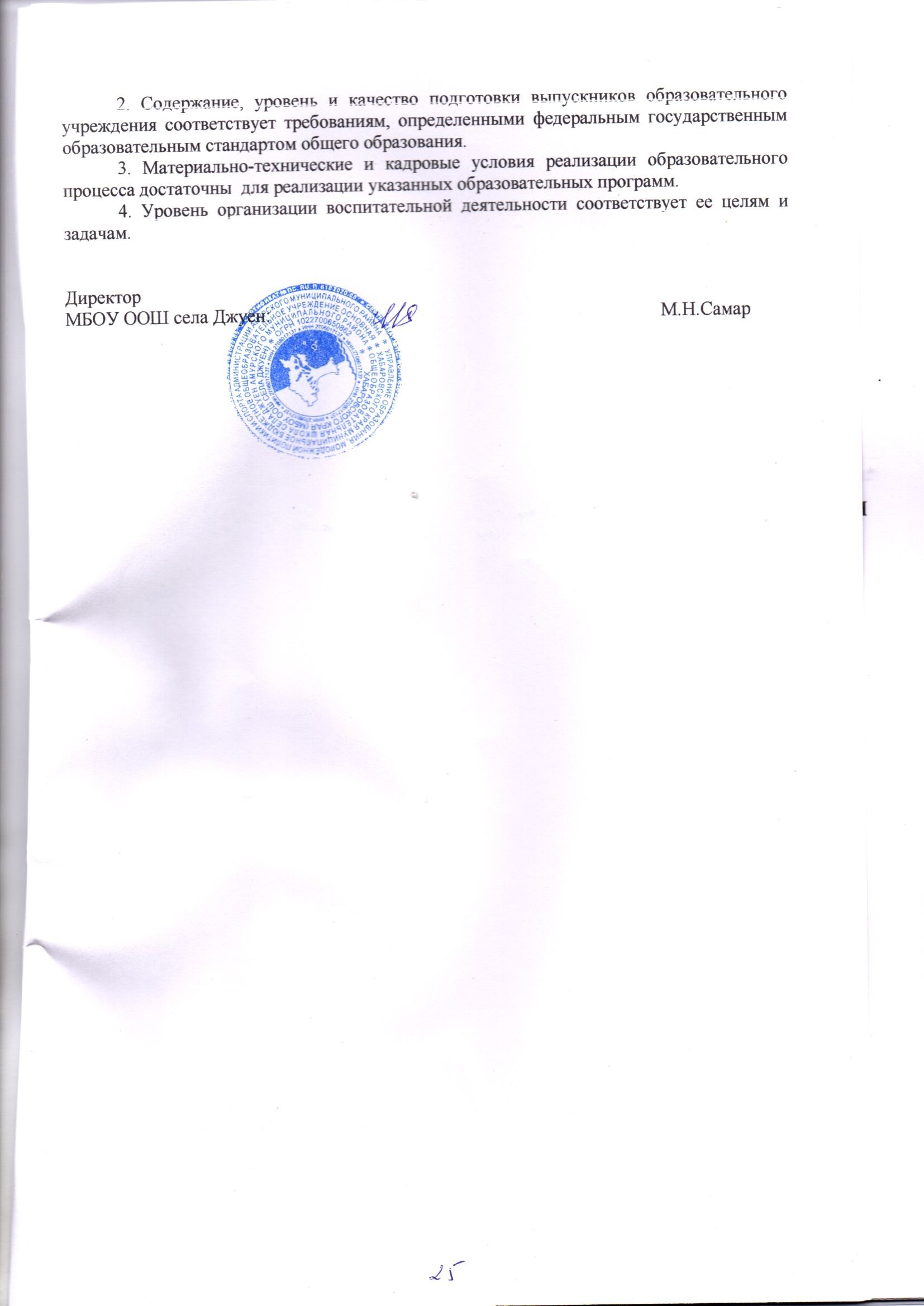 КлассОбщее кол-во классовОбщее кол-во учащихсяКоличество учащихся обучающихсяКоличество учащихся обучающихсяКлассОбщее кол-во классовОбщее кол-во учащихсяОбщеобразовательной программеПо адаптированной программеДошкольная группа125251-ый19632-ый19273-ый111384-ый115411Всего 1-4 класс44415295-ый16246-ый17167-ый15158-ый113499-ый11046Коррекц.класс11111Всего 5-9 класс6521240Итого10+ д/г96+252769ПоказателиКол-во% к общему количеству учителейшколаВсего учителей14100Учителя, имеющие образование:Высшее, всего1286в т.ч. педагогическое14100Учителя, имеющие по стажусвыше 20 лет536Учителя, имеющие квалификационные категорииУчителя, имеющие квалификационные категорииУчителя, имеющие квалификационные категорииВысшую214Первую429СЗД321Дошкольная группаДошкольная группаДошкольная группаВсего воспитателей2100Воспитатели,  имеющие образование:Среднее специальное, всего2100Высшеев т.ч. педагогическое2100Ф.И.О. (полностью)ДолжностьОбщий административный стажОбщий стаж работы в данном учрежденииОбразованиеКвалифика-ционная категорияСамар Маргарита НиколаевнаДиректор 2229высшееСЗДБельды Анжела ВалерьевнаЗаместитель директора по ВР623высшееВысшаяВан Людмила СтаниславовнаЗаместитель директора по УР414высшееПерваяНаименованиеДатаКол-во учащихсяПолучили отметку «2», %Успеваемость %Качество знаний %Средний балл, %Соответствие годовой и экзаменационной отметок, %МатематикаИюнь 2023г90100332,767Русский языкИюнь 2023г9190112,533НаименованиеДатаКол-во учащихсяПолучили отметку «2», %Успеваемость %Качество знаний %Средний балл, %Соответствие годовой и экзаменационной отметок, %МатематикаИюнь 2023 г1010003100Русский языкИюнь 2023 г1010003100НаименованиеУчебный годУчебный годКол-во учащихсяПолучили отметку «2», %Успеваемость, Успеваемость, Качество знаний %Средний балл %Соответствие годовой и экзаменационной отметок, %Обществознание 2022-20232022-202390010003100География2022-2023990010003100№ПредметКлассКоличество уч-сяНе справилисьКачество знанийбалл/%1Русский язык4201002Математика4201003Окружающий мир4201004Русский язык5301005Математика5301006Биология5301007История5301008Русский язык6101009Математика61010010География61010011Обществознание61010012Русский язык78010013Математика78010014Английский язык78010015Биология78010016История78010017Русский язык86010017Математика86010018Физика 86010019История860100Предмет Количество участников по классамКоличество участников по классамКоличество участников по классамКоличество участников по классамКоличество участников по классамКоличество участников по классамПредмет 456789Немецкий языкКитайский язык Французский язык Физика География 22Экономика  Обществознание3Право 1Биология21Литература11211ОБЖ1Астрономия 11Русский язык11132Химия 1Искусство (МХК)11История 1Физическая культура 22Математика31212ЭкологияТехнология42Английский язык111Информатика 2ИТОГО461941310ВСЕГО565656565656ГодКол-во выпускниковПродолжают обучение в ОУ (ССУЗ)Трудоустроены Не учатся и не работают 2023101000№Название наградыФИО обладателякласс Основание  1Грамота 1 местоПечаткина Дарина3Личный зачет2Грамота 2 местоПечаткина Валерия3Личный зачет3БлагодарностьГаер Ирина Васильнвна3За подготовку победителей4БлагодарностьРешетникова Любовь Сергеевна2За подготовку победителей5Грамота 3 место2 класс2Победа команды6Грамота 1 место3 класс3Победа команды№ФИОКласс УровеньНазвание Результат Одзял Денис8Краевой Первенство Хабаровского края по Северному многоборью ( Метание топора на дальность)1 место Одзял Денис8Краевой Первенство Хабаровского края по Северному многоборью ( Метание тынзяна на хорей)1 место Одзял Денис8Краевой Первенство Хабаровского края по Северному многоборью ( Многоборье )2 место Бельды В. Г.7Краевой Первенство Хабаровского края по Северному многоборью ( Многоборье )2 место Бельды В. Г.7Краевой Первенство Хабаровского края по Северному многоборью ( Метание тынзяна на хорей)1 место Одзял Денис 9Районный Кубок Амурского муниципального района по Северному многоборью(Метание тынзяна на хорей)1 место Одзял Денис 9Районный Кубок Амурского муниципального района по Северному многоборью(Тройной прыжок)1 место Одзял Денис 9Районный Кубок Амурского муниципального района по Северному многоборью(Прыжки через нарты)1 место Одзял Денис 9Районный Кубок Амурского муниципального района по Северному многоборью(Многоборье)1 место Дигор Кирилл9РайонныйКубок Амурского муниципального района по северному многоборью. Тройной прыжок1 местоДигор Кирилл9РайонныйКубок Амурского муниципального района по северному многоборью. Тройной прыжок1 местоДигор Кирилл9РайонныйКубок Амурского муниципального района по северному многоборью. Метание тынзяна хорей1 местоДигор Кирилл9РайонныйКубок Амурского муниципального района по северному многоборью. Многоборье1 местоУчебные помещения, используемые в образовательном процессеКоличествоОбщая площадькв.мВсего,В том числе: 13521.7Начальных классов4124,6Спортивный зал1148,7Учебные помещения, используемые в образовательном процессеКоличествоОбщая площадькв.мВсего,В том числе: 13521.7Кабинет английского языка 133Кабинет физики-химии141,3Кабинет географии-биологии128,3Компьютерный класс142,7Кабинет русского языка и литературы127,2Кабинет технологии и родного (нанайского) языка131,4Лаборатории физики и химии223,2Учебные помещения, используемые в образовательном процессеПроцентное соотношение учебно-лабораторного оборудования от необходимого количества (в соответствии с перечнями МО РФ)Кабинет русского языка и литературы85%Кабинет начальных классов и родного языка100%Кабинет начальных классов100%Кабинет начальных классов50%Кабинет начальных классов50%Кабинет английского языка 100%/100%Кабинет физики / химии100% / 81%Кабинет географии / биологии100% / 92%Кабинет информатики 100%Кабинет истории и родного языка100%/100%Учебные помещения, используемые в образовательном процессеКоличествоПеречень оборудованияНачальных классов43 интерактивных комплекта (3 интерактивные доски, 3 компьютера, 3 мультимедийных проектора, акустические колонки), Принтер лазерный – 3 шт.Мобильный класс – 1 к. (6 ноутбуков), мультимедийный проектор, экран настенныйТелевизор – 1шт.Кабинет английского языка1Интерактивный лингафонный кабинет (проектор, ноутбук, акустические колонки)Программное обеспечение для лингафонного кабинетаПринтер лазерный Кабинет физики-химии1Интерактивный комплект (компьютер, проектор, интерактивная доска, акустические колонки), МФУКабинет географии-биологии1Интерактивный комплект «Дидактика»Ноутбук – 1 шт.Проектор, экран настенныйКомпьютерный класс1Персональные компьютеры – 7 шт.Мультимедийный проектор – 1штЭкран настенный – 1 шт.Компьютер для учителя – 1 шт.Принтер лазерный – 1 шт.Сканер – 1 шт.28 ноутбуковКабинет русского языка и литературы1Интерактивная доска, персональный компьютер – 1 шт.Принтер лазерный – 1 шт.Кабинет истории и родного (нанайского) языка1Интерактивный стол – 1 шт, интерактивная доска, ноутбук,Телевизор ж/к – 1 шт.Музыкальный центр – 1 шт.Принтер лазерный  – 1 шт.КабинетКоличество компьютеров, ноутбуковКоличество принтеровПодключены к сети ИнтернетДиректор 121Заместитель директора по УР121Заместитель директора по ВР121Бухгалтерия 221Кладовщик 11-Всего:694N п/пПоказателиЕдиниц.измерения1.Образовательная деятельность1.1Общая численность воспитанников, осваивающих образовательную программу дошкольного образования, в том числе:25 человек1.1.1В режиме полного дня (10 часов)25 человек1.2Общая численность воспитанников в возрасте до 3 лет2 человека1.3Общая численность воспитанников в возрасте от 3 до 8 лет23 человека1.4Численность/удельный вес численности воспитанников в общей численности воспитанников, получающих услуги присмотра и ухода:25 человек/100%1.4.1В режиме полного дня (8 - 12 часов)25/1001.5Численность/удельный вес численности воспитанников с ограниченными возможностями здоровья в общей численности воспитанников, получающих услуги:01.5.1По коррекции недостатков в физическом и (или) психическом развитии01.5.2По освоению образовательной программы дошкольного образования25человек/100%1.5.3По присмотру и уходу1.6Средний показатель пропущенных дней при посещении дошкольной группы  по болезни на одного воспитанника7.5 день1.7Общая численность педагогических работников, в том числе:2 человека1.7.1Численность/удельный вес численности педагогических работников, имеющих высшее образование0 человек/%1.7.2Численность/удельный вес численности педагогических работников, имеющих высшее образование педагогической направленности (профиля)0человек/0%1.7.3Численность/удельный вес численности педагогических работников, имеющих среднее профессиональное образование2 человек/100%1.7.4Численность/удельный вес численности педагогических работников, имеющих среднее профессиональное образование педагогической направленности (профиля)2 человек/100%1.8Численность/удельный вес численности педагогических работников, которым по результатам аттестации присвоена квалификационная категория, в общей численности педагогических работников, в том числе:0человек/%1.8.1Высшая0человек/0%1.8.2Первая0человек/0%1.9Численность/удельный вес численности педагогических работников в общей численности педагогических работников, педагогический стаж работы которых составляет:1.9.1До 5 лет1человек/50%1.9.2Свыше 30 лет1человек/50%1.10Численность/удельный вес численности педагогических работников в общей численности педагогических работников в возрасте до 30 лет1человек/50%1.11Численность/удельный вес численности педагогических работников в общей численности педагогических работников в возрасте от 55 лет1человек/50%1.12Численность/ удельный вес численности педагогических работников, прошедших за последние 5 лет повышение квалификации/ профессиональную переподготовку по профилю педагогической деятельности или иной осуществляемой в образовательной организации деятельности, в общей численности педагогических и административно-хозяйственных работников2человек/ 100%1.13Численность/удельный вес численности педагогических работников, прошедших повышение квалификации по применению в образовательном процессе федеральных государственных образовательных стандартов в общей численности педагогических работников2человек/100%1.14Соотношение "педагогический работник/воспитанник" в дошкольной группе2человек/25человека15Наличие следующих педагогических работников:1.15.1Музыкального руководителянет1.15.2Инструктора по физической культуренет1.15.3Учителя-логопеданет1.15.4Логопеданет1.15.5Учителя-дефектолога  нет1.15.6Педагога-психолога да2.Инфраструктура2.1Общая площадь помещений, в которых осуществляется образовательная деятельность, в расчете на одного воспитанника4  кв. м2.2Площадь помещений для организации дополнительных видов деятельности воспитанниковнет2.3Наличие физкультурного зала  нет2.4Наличие музыкального зала  нет2.5Наличие прогулочных площадок, обеспечивающих физическую активность и разнообразную игровую деятельность воспитанников на прогулкеда№ п/п1Образовательная деятельность1.1Общая численность учащихся96 человек1.2Численность учащихся по образовательной программе начального общего образованияннаначального общего 44 человека1.3Численность учащихся по образовательной программе  основного общего образования52 человека1.4Численность/удельный вес численности учащихся, успевающих на "4" и "5" по результатам промежуточной аттестации, в общей численности учащихся41человек/42%1.5Средний балл государственной итоговой аттестации выпускников 9 класса по русскому языку31.6Средний балл государственной итоговой аттестации выпускников 9 класса по математике2,61.7Численность/удельный вес численности выпускников 9 класса, получивших неудовлетворительные результаты на государственной итоговой аттестации по русскому языку, в общей численности выпускников 9 класса0 человек1.8Численность/удельный вес численности выпускников 9 класса, получивших неудовлетворительные результаты на государственной итоговой аттестации по математике, в общей численности выпускников 9 класса0 человек1.9Численность/удельный вес численности выпускников 9 класса, не получивших аттестаты об основном общем образовании, в общей численности выпускников 9 класса0 человек1.10Численность/удельный вес численности выпускников 9 класса, получивших аттестаты об основном общем образовании с отличием, в общей численности выпускников 9 класса0 человек1.18Численность/удельный вес численности учащихся, принявших участие в различных олимпиадах, смотрах, конкурсах, в общей численности учащихся75человек/78%1.19Численность/удельный вес численности учащихся - победителей и призеров олимпиад, смотров, конкурсов, в общей численности учащихся, в том числе:19чел/20%1.19.1Регионального уровня5/5,2%1.19.2Федерального уровня01.19.3Международного уровня0человек1.20Численность/удельный вес численности учащихся, получающих образование в рамках профильного обучения, в общей численности учащихся0человек/%1.21Численность/удельный вес численности обучающихся с применением дистанционных образовательных технологий, электронного обучения, в общей численности учащихся20 человек/20%1.22Численность/удельный вес численности учащихся в рамках сетевой формы реализации образовательных программ, в общей численности учащихся96 человек/96%1.24Общая численность педагогических работников, в том числе:14 человек1.25Численность/удельный вес численности педагогических работников, имеющих высшее образование, в общей численности педагогических работников12 человек/86%1.26Численность/удельный вес численности педагогических работников, имеющих высшее образование педагогической направленности (профиля), в общей численности педагогических работников12человек/86%1.27Численность/удельный вес численности педагогических работников, имеющих среднее профессиональное образование, в общей численности педагогических работников2 человека/14%1.28Численность/удельный вес численности педагогических  работников, имеющих среднее профессиональное образование2 человек/ 14%1.29Численность/удельный вес численности педагогических работников, которым по результатам аттестации присвоена квалификационная категория, в общей численности педагогических работни ков, в том числе педагогических работников:Высшая2/14%Первая5/36%1.301.30До 5 лет5/36%1.30Свыше 30 лет3/21%1.31Численность/удельный вес численности педагогических работников в общей численности педагогических работников в возрасте до 30 лет5/36%1.32Численность/удельный вес численности педагогических работников в общей численности педагогических работников в возрасте от 55 лет3/21%1.33Численность/ удельный вес численности педагогических работников, прошедших за последние 5 лет повышение квалификации/ профессиональную переподготовку по профилю педагогической деятельности или иной осуществляемой в образовательной организации деятельности, в общей численности педагогических и административно-хозяйственных работников14человек/100%1.34Численность/удельный вес численности педагогических работников, прошедших повышение квалификации по применению в образовательном процессе федеральных государственных образовательных стандартов в общей численности педагогических работников14человек/100%42.Инфраструктура2.1Количество компьютеров в расчете на одного учащегося2,7единиц2.2Количество экземпляров учебной и учебно-методической литературы из общего количества единиц хранения библиотечного фонда, состоящих на учете, в расчете на одного учащегося1265  единиц2.3Наличие в образовательной организации системы электронного документооборотада2.4Наличие читального зала библиотеки, в том числе:да2.4.1С обеспечением возможности работы на стационарных компьютерах или использования переносных компьютеровда2.4.2С медиатекойда2.4.3Оснащенного средствами сканирования и распознавания текстовда2.4.4С выходом в Интернет с компьютеров, расположенных в помещении библиотекида2.4.5С контролируемой распечаткой бумажных материаловда2.5Численность/удельный вес численности учащихся, которым обеспечена возможность пользоваться широкополосным Интернетом (не менее 2 Мб/с), в общей численности учащихся96человек/100%2.6Общая площадь помещений, в которых осуществляется образовательная деятельность, в расчете на одного учащегося19кв. м